от 25 сентября 2014 года								                 № 971О создании комиссии  по проведению смотра снегоуборочной и коммунальной техники городского округа город Шахунья Нижегородской области при подготовке к осенне-зимнему периоду 2014-2015 годов   В целях оценки готовности снегоуборочной и коммунальной техники городского округа город Шахунья Нижегородской области к эксплуатации в осенне-зимний период 2014-2015 годов администрация городского округа город Шахунья Нижегородской области  п о с т а н о в л я е т:1. Провести смотр снегоуборочной и коммунальной техники городского округа город Шахунья Нижегородской области при подготовке к осенне-зимнему периоду 2014-2015 годов.2. Утвердить прилагаемый состав комиссии по проведению смотра снегоуборочной и коммунальной техники городского округа город Шахунья Нижегородской области при подготовке к осенне-зимнему периоду 2014-2015 годов.3. Утвердить прилагаемый график проведения смотра снегоуборочной и коммунальной техники городского округа город Шахунья Нижегородской области при подготовке к осенне-зимнему периоду 2014-2015 годов.  4. Начальнику общего отдела администрации городского округа город Шахунья Нижегородской области обеспечить размещение настоящего постановления на официальном сайте администрации городского округа город Шахунья Нижегородской области. 5. Настоящее постановление вступает в силу со дня его опубликования на сайте администрации городского округа город Шахунья Нижегородской области.И.о. главы администрации городскогоокруга город Шахунья								           А.Д.СеровУтвержденпостановлением администрации городского округа город Шахунья Нижегородской областиот 25.09.2014 года № 971Состав комиссии по проведению смотра снегоуборочной и коммунальной техники городского округа город Шахунья Нижегородской области при подготовке к осенне-зимнему периоду 2014-2015 годов   С.А.Кокотанов         - управляющий ООО «Агжо-Север» (по согласованию);- представитель ООО ДСК «Гранит» (по согласованию);- представитель ООО ДСК «Вираж» (по согласованию);- представитель ЗАО «ДРСП» (по согласованию);- представитель ООО «Дорожное» (по согласованию).____________Утвержденпостановлением администрации городского округа город ШахуньяНижегородской областиот 25.09.2014 года № 971График проведения смотра снегоуборочной и коммунальной техники городского округа город Шахунья Нижегородской области при подготовке к осенне-зимнему периоду 2014-2015 годов   ______________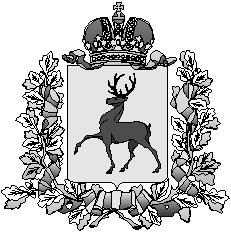 Администрация городского округа город ШахуньяНижегородской областиП О С Т А Н О В Л Е Н И ЕВ.Н.Смирнов- заместитель главы администрации городского округа город Шахунья Нижегородской области, председатель комиссии;А.С.Смирнов- начальник отдела промышленности, транспорта, связи, ЖКХ и энергетики администрации городского округа город Шахунья Нижегородской области, заместитель председателя комиссии;Д.В.Ануфриев- ведущий специалист отдела промышленности, транспорта, связи, ЖКХ и энергетики администрации городского округа город Шахунья Нижегородской области, секретарь комиссии.Члены комиссии:Новокшонов В.А. – инспектор ОГИБДД отдела МВД России по  городу  Шахунья Нижегородской области (по согласованию);М.А.Курдин- генеральный директор ООО «Жилсервис» (по согласованию);Е.В.Оленёв- генеральный директор ООО «Сява ЖКУ» (по согласованию);В.Г.Коробейников- генеральный директор ООО «Тепло» (по согласованию);Дата проведенияСнегоуборочная, коммунальная техника10 октября 2014 года- ООО «Сява ЖКУ»; - ООО «Тепло».14 октября 2014 года- ООО «Жилсервис»; ООО «Агжо-Север»15 октября 2014 годаЗАО «ДРСП», ООО ДСК «Вираж», ООО ДСК «Гранит», ООО «Дорожное»